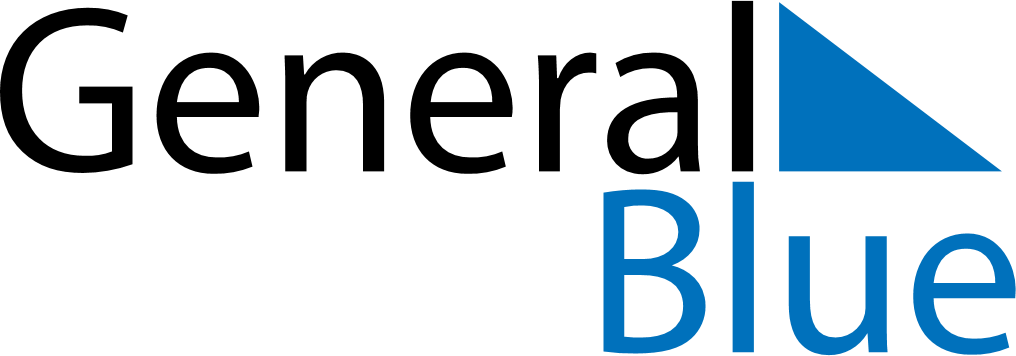 October 2024October 2024October 2024October 2024October 2024October 2024Art Khwajah, Takhar, AfghanistanArt Khwajah, Takhar, AfghanistanArt Khwajah, Takhar, AfghanistanArt Khwajah, Takhar, AfghanistanArt Khwajah, Takhar, AfghanistanArt Khwajah, Takhar, AfghanistanSunday Monday Tuesday Wednesday Thursday Friday Saturday 1 2 3 4 5 Sunrise: 5:47 AM Sunset: 5:35 PM Daylight: 11 hours and 48 minutes. Sunrise: 5:48 AM Sunset: 5:34 PM Daylight: 11 hours and 46 minutes. Sunrise: 5:49 AM Sunset: 5:32 PM Daylight: 11 hours and 43 minutes. Sunrise: 5:50 AM Sunset: 5:31 PM Daylight: 11 hours and 41 minutes. Sunrise: 5:50 AM Sunset: 5:30 PM Daylight: 11 hours and 39 minutes. 6 7 8 9 10 11 12 Sunrise: 5:51 AM Sunset: 5:28 PM Daylight: 11 hours and 36 minutes. Sunrise: 5:52 AM Sunset: 5:27 PM Daylight: 11 hours and 34 minutes. Sunrise: 5:53 AM Sunset: 5:25 PM Daylight: 11 hours and 32 minutes. Sunrise: 5:54 AM Sunset: 5:24 PM Daylight: 11 hours and 29 minutes. Sunrise: 5:55 AM Sunset: 5:22 PM Daylight: 11 hours and 27 minutes. Sunrise: 5:56 AM Sunset: 5:21 PM Daylight: 11 hours and 25 minutes. Sunrise: 5:57 AM Sunset: 5:19 PM Daylight: 11 hours and 22 minutes. 13 14 15 16 17 18 19 Sunrise: 5:58 AM Sunset: 5:18 PM Daylight: 11 hours and 20 minutes. Sunrise: 5:58 AM Sunset: 5:17 PM Daylight: 11 hours and 18 minutes. Sunrise: 5:59 AM Sunset: 5:15 PM Daylight: 11 hours and 15 minutes. Sunrise: 6:00 AM Sunset: 5:14 PM Daylight: 11 hours and 13 minutes. Sunrise: 6:01 AM Sunset: 5:13 PM Daylight: 11 hours and 11 minutes. Sunrise: 6:02 AM Sunset: 5:11 PM Daylight: 11 hours and 9 minutes. Sunrise: 6:03 AM Sunset: 5:10 PM Daylight: 11 hours and 6 minutes. 20 21 22 23 24 25 26 Sunrise: 6:04 AM Sunset: 5:09 PM Daylight: 11 hours and 4 minutes. Sunrise: 6:05 AM Sunset: 5:07 PM Daylight: 11 hours and 2 minutes. Sunrise: 6:06 AM Sunset: 5:06 PM Daylight: 11 hours and 0 minutes. Sunrise: 6:07 AM Sunset: 5:05 PM Daylight: 10 hours and 57 minutes. Sunrise: 6:08 AM Sunset: 5:04 PM Daylight: 10 hours and 55 minutes. Sunrise: 6:09 AM Sunset: 5:02 PM Daylight: 10 hours and 53 minutes. Sunrise: 6:10 AM Sunset: 5:01 PM Daylight: 10 hours and 51 minutes. 27 28 29 30 31 Sunrise: 6:11 AM Sunset: 5:00 PM Daylight: 10 hours and 49 minutes. Sunrise: 6:12 AM Sunset: 4:59 PM Daylight: 10 hours and 46 minutes. Sunrise: 6:13 AM Sunset: 4:58 PM Daylight: 10 hours and 44 minutes. Sunrise: 6:14 AM Sunset: 4:57 PM Daylight: 10 hours and 42 minutes. Sunrise: 6:15 AM Sunset: 4:55 PM Daylight: 10 hours and 40 minutes. 